Lions Clubs International 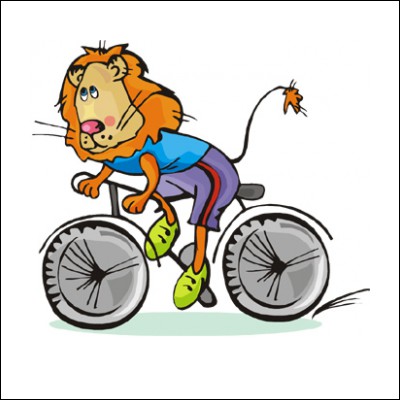 Zone 19D-7 Newsletter April 2013Zone Chairperson - Steve Muenz:  smuenz49@gmail.com   Home Club:  Kelowna OK Mission LionsZone Secretary - Lynne Herrin:  herrin@shaw.ca   Home Club:  Peachland LionsDistrict Governor - Willem Roell:  dgwroell@gmail.com   Home Club:  Enderby LionsNewsletter Editor - Devon MuenzClubs -	Kelowna Central Lions					Kelowna Lioness            	Kelowna Okanagan Mission Lions				Kelowna Orchard City Lions	Kelowna Rutland Lions					Peachland Lions	Westbank Lioness						Westbank LionsZONE CHAIRPERSON’S COMMENTSCongratulations to Lion Past Zone Chairperson Rick Harker and his committee for an excellent District 19D Spring Conference. Final registration count was 300. Our Zone 19D-7 was well represented with 48 Lions. The Conference was highlighted by the luncheon Guest Speaker Marco Pasqual. His motivational speech inspired all attendees to reach for higher goals. BC Lions Society President Stephen Miller presented highlights of the Society’s past year. His presentation included recognition of the Rutland Lions Club ($20,196) and the Kelowna Lioness Club ($10,646) contributions to the Society. 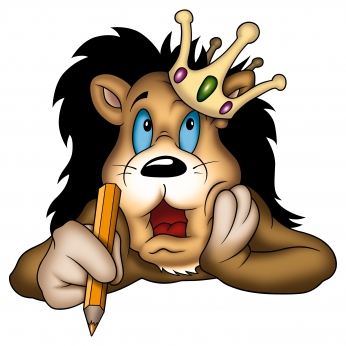 Past International Director Dr. Dennis Cobler energizing speech compared Lions to the “Man in the Arena” as described in a famous quote by the 26th United States President Theodore Roosevelt – “It is not the critic who counts; not the man who points out how the strong man stumbles, or where the doer of deeds could have done them better. The credit belongs to the man who is actually in the arena, whose face is marred by dust and sweat and blood; who strives valiantly; who errs, who comes short again and again, because there is no effort without error and shortcoming; but who does actually strive to do the deeds; who knows great enthusiasms, the great devotions; who spends himself in a worthy cause; who at the best knows in the end the triumph of high achievement, and who at the worst, if he fails, at least fails while daring greatly, so that his place shall never be with those cold and timid souls who neither know victory nor defeat.”Contest and Awards KUDOS to Westbank Lioness Rose Thompson (1st Place – 5-Minutes Achievement Speech), Kelowna Lioness Club (1st Place – Musical Comedy and 1st Place – Conference Attendance), Lioness Joy Kutcher (Runner Up – Tall Tales) and Westbank Lioness Vicky Simpson (1st Place – Tall Tales).As Clubs move forward through the last quarter of the Lion Year, I want to remind all of you of Lion International President Wayne Madden’s CLUB PIT STOP CHECKLIST which focuses on Clubs staying in the race and staying on track. As you will recall, the analogy to staying in the race is that in auto racing, cars that make pit stops have better performance, less wear and run faster than cars that do not make the stop. He suggests that we don't forget to do a Pit Stop Four by end of June.  He encourages us to stop and refuel your club. Pit Stop Four Checklist is included in this Newsletter. The emphasis is on Service, Membership & Public Relations, and Operations.        Zone Chairperson (Zone 19D-7) Report for 2013 District Conference/Cabinet Meeting                                                                                               4th 2012-2013 ReportActions to date since last Cabinet Meeting (February 16, 2013):                   -    Organized and chaired 3rd Zone Advisory Meeting – March 02, 2013 (ZC Elections)                   -    Attended Westbank Lions Club Function – March 10, 2013                   -    Accompanied the District Governor to Kelowna Orchard City Lions Club and to Kelowna Central                          Lions Club                   -    Issued 2 Zone Chairperson Newsletters                   -    Issued 2 Chairperson Reports                   -    Attending District 19D Spring Conference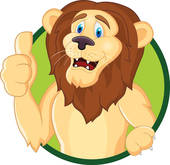 Actions in the Future- Issue 3 Zone Chairperson Newsletters- Issue 3 Chairperson Reports- Work with Zone Chairpersons Linda Schaffrick and Al Fennig in organizing Club       Officer Training School during May/2013- Promote the MyLCI Website and the On-Line Service Activity ReportGoals as Established by the 2012-2013 Zone Chairperson Oath of Office    Promote a Positive Attitude Within Myself – DONE    Give Words of Encouragement to my Fellow Lions – DONE    Strive to Obtain the Zone Chairperson Excellence Award – ONGOING    Sponsor one new Lion member – DONEGoals as Established by MyselfThe first three goals were established as a result of the 2012-2013 ZCE in Service Education Workshop requirement of doing 2012-2013 Club President-Elect Interviews.     Provide Clubs with community projects suggestions – Guest speakers at Zone Advisory meetings- DONE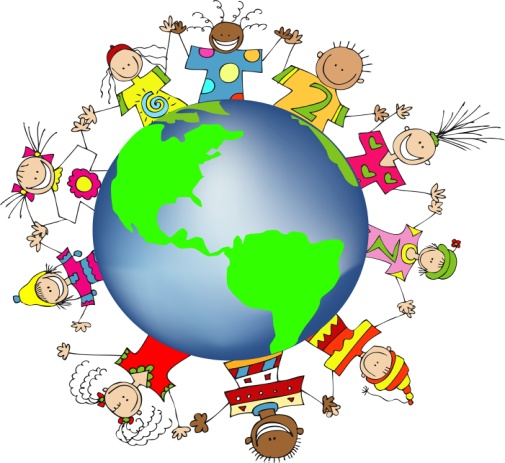      Provide Clubs with Club Meeting Guest Speaker suggestions - Guest speakers at Zone Advisory meetings - DONE     Communicate through e-mail with Clubs – DONE     Visit each Lion and Lioness Club at least twice – alone and with the District Governor – DONE     Issued a monthly Zone Chairperson Newsletter – DONE     Do all the required reports – DONE     Ensure that all Lion Clubs submit Monthly VAD Reports – DONE     Ensure that Lions Club’s MD19 and LCI Dues are paid – DONE     Promote the Contest & Awards Program - DONEZone Projects (2 or more Clubs Collaborating)School District #23 Harmony Day – Clubs provided financial support for a program that promotes respect for different cultures, languages, etcGlobal Citizen Kelowna 2013 – A program developed to showcase the Central Okanagan  residents involvement internationally and an opportunity for Clubs to showcase Lions Clubs International Foundations International InvolvementProject Literacy – A proposed opportunity for Clubs to participate with this organization in promoting and advancing literacyDollars and Sense – A proposed opportunity for Clubs in addition to the Kelowna     Okanagan Mission Club in supporting the Okanagan College in teaching resident financial responsibility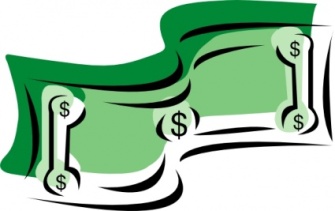 Cottonwoods Health Facility Dental Equipment – A proposed opportunity for all Clubs to financially support the facility in obtaining new dental equipmentCanstruction – A proposed opportunity for Clubs to work together in using Food Bank Donations to build a display of cans of food in a Mall which be fun and gives Lions Public Exposure.Major Club ProjectsKelowna Okanagan Mission Lions: Health Facility Breakfasts & BBQ’s, Trailer Events, Lions Christmas Cake Sales, Diabetes Projects, and Youth ProjectsKelowna Central Lions: Camp Winfield, Blind Bowlers Project, and Kelowna Food BankKelowna Orchard City Lions: SD #23 Harmony Days, Lions Project Pride, Kelowna Food Bank, Salvation Army Christmas Hampers, and Kelowna Gospel MissionKelowna Rutland Lions: High School Bursary Program, Kelowna Cancer Clinic, Timmy`s Telethon, Penny Lane Transition House, and Diabetes Emergency Assistance ProgramPeachland Lions: Comedy Night, Camp Agur Lake Open House, Peachland Fall Fair, Salvation Army Kettle Campaign, and Peachland Food BankWestbank Lions: Community Dinners, Lions Project Pride, Outdoor Community Market, Seniors Christmas Dinner, Habitat for Humanity, and the Westbank Food BankKelowna Lioness: Salvation Army Kettle Campaign, Meat Pie Sales, Kelowna Food Bank, and Camp WinfieldWestbank Lioness: Thrift Shop, Big Bike for Heart & Stroke, Westbank Food Bank, Hospice Association, and Lions 24 Hour RelayZone Chairman Elect – Lion ZC Steve MuenzMembership/Start of Year: 140	Membership/End of Year: 136		Difference: -4Roll Call of Clubs in Zone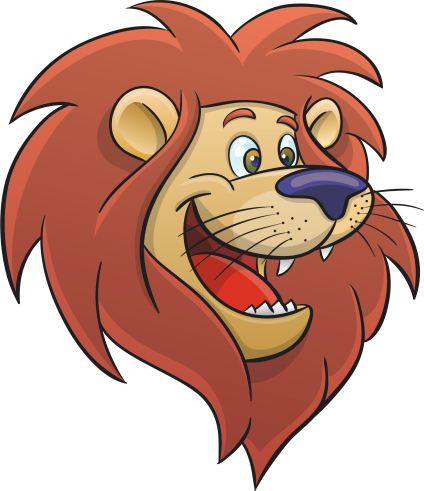                	Kelowna Central Lions			Kelowna Okanagan Mission Lions	       	Kelowna Orchard City Lions		Kelowna Rutland Lions		Peachland Lions				Westbank Lions		Kelowna Lioness			Westbank Lioness Respectfully Submitted: ZC Steve MuenzLION WORLD PRESIDENT WAYNE MADDEN’S CLUB PIT STOP CHECKLISTPit Stop Four (April – June)ServiceParticipate in the Lions Global Service Action Campaign: Protecting Our Environment.Make a contribution to LCIF (a requirement for the Excellence Award).Continue to support and report Reading Action Programs in your community. Recognize members who led the effort.Membership and Public RelationsContinue to mentor new members and reach out to inactive members.Participate in Lions Worldwide Induction Day in April.Publicize your club’s service to local media outlets using LCI’s sample news release and your club’s social media.OperationsHold club officer elections and submit Club Officers Report (PU101) by May 1st.Host an Appreciation Dinner or event to recognize outstanding service.Make sure the club is in good standing and has a net growth at the close of the year (Requirement for the Excellence Award).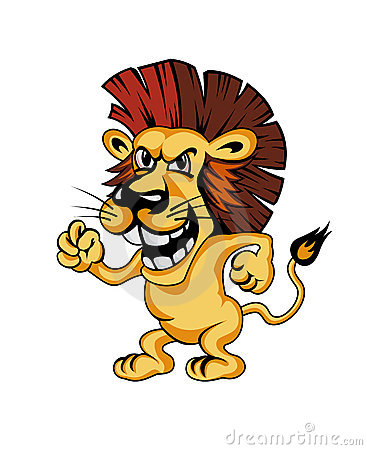 Transition to the new officers by providing records, helping them set goals and providing the status of on-going projects.LIONS CLUBS INTERNATIONAL FOUNDATION CHAIRPERSON UPDATEDear Lion,In my 32 years as a Lion, I have long been involved with efforts to save sight around the world. It is important work. Did you know that globally, 80 percent of all visual impairment can be prevented or cured? We have already helped millions of people through our sight-saving efforts and Foundation, and I know we can reach millions more. I recently attended the 13th International Congress of Ophthalmology and Optometry in China. There, I had the honor of speaking about our Lions and our work. Our efforts to provide vision care for all, including vulnerable populations like children, people in developing countries and people with intellectual disabilities, are making a lasting impact. We are able to accomplish so much with our partners and with our clubs around the world.According to the World Health Organization, visual impairment has decreased in the last twenty years. This is largely a result of combating infectious diseases, such as river blindness and trachoma. LCIF’s SightFirst program addresses these diseases, and also screens vision, provides cataract surgeries, researches ways to make our efforts more efficient, and so much more, helping us realize our dream of vision for all.Melvin Jones once said that “dreams are the simple ideas of yesterday that become the important miracles of today.” Through our work to save sight and prevent blindness, we are helping the dream of vision for all to become an important miracle, every day, everywhere. Thank you, Lions. We would not be able to save sight around the world without your service and contributions.Sincerely,Wing-Kun TamChairperson, Lions Clubs International Foundation Pediatric Cataract Initiative Changes Lives"For the last year, Pradip’s study was affected, he was unable to see properly," said the mother of seven-year-old Pradip Tigga. She and her family live in West Bengal, India. "My husband works in the tea gardens as a daily wage worker, so it was really hard to take Pradip to private hospital because of the financial problems. But now, he is back to school and now he can play, read and walk without anybody’s support. It’s our wish that he is a good student and literate, successful person."

In 2012, Pradip received a pediatric-cataract surgery and free treatment as a result of LCIF and Bausch + Lomb's Pediatric Cataract Initiative (PCI) grant to Siliguri Greater Lions Eye Hospital in West Bengal. Through the PCI, the hospital is the recipient of one of six projects awarded around the world since 2010 to improve their local capacities to detect, treat and follow-up with the often complex pediatric cataract cases.CLUB BRIEFINGSPEACHLAND LIONS CLUB – The Club donated significant funds to the Peachland Ambassadors and the Peachland Boxing Club.KELOWNA OKANGAN MISSION LIONS CLUB – The Club participated at the Kelowna Food Bank and continued to do Pancake Breakfasts at the 3 Links Manor and the David Lloyd Jones Seniors facilities.KELOWNA LIONESS CLUB – 7 Lioness walked for the Coldest Night fund and contributed over $600 to the Kelowna Gospel Mission.WESTBANK LIONS CLUB – The Club was involved with the Community Housing Society and also contributed funds for Medical Equipment for the Local Ambulance.KELOWNA CENTRAL LIONS CLUB – The Club continues to be involved with the Camp Winfield Improvement Committee. The Club made contributions to Hearing Conservation and to the Lions Foundation of Canada Dog Guides.KELOWNA ORCHARD CITY LIONS CLUB – The Club financially supported LCIF, CARE, Prostate Resource Centre, Canadian Dog Guides and Diabetes Camperships. KELOWNA RUTLAND LIONS CLUB – Most Club members are vacationing down south but those Lions not vacationing are meeting on a regular monthly basis.WESTBANK LIONESS CLUB – Club members community involvement included the Westbank Lions Club’s Roast Beef Dinner, Habitat for Humanity, Care Homes and the Childrens’ Free Swim. The Club has donated over $8,600 to various community endeavors including the Cancer Foundation Palliative Care, Westside Youth, the Community Hall and Diabetes Camperships. DATES                                                                                                                              May 11, 2013 -                             Lions Zone D-1, D-7 & D-9 Clubs Officers School at Camp Winfield   May 25, 2013 -                             Camp Winfield Clean-UpMay 26, 2013 -                             Camp Winfield Improvement Committee MeetingJune 08, 2013 -                             Memorial Garden Clean Up – MD19 OfficeJuly 05, 2013 - July 09, 2013 -    International Convention – Hamburg, GermanyJuly 13, 2013 -                              Memorial Garden Clean Up – MD19 OfficeOctober 04, 2013 -                      MD19 Fall Annual Convention – Surrey, BC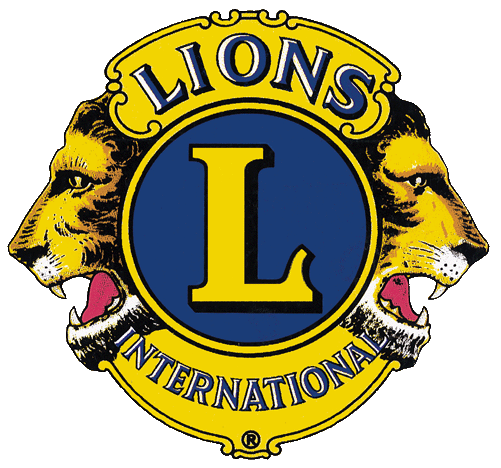 